Pour toute question concernant le Centre de soutien aux pays, ou si vous avez besoin d’aide pour remplir ce formulaire, veuillez consulter notre document FAQ ou nous contacter directement par courrier électronique à info@napglobalnetwork.org.Êtes-vous un participant au Réseau mondial de PNA ?    Oui	     NonLa participation au Réseau est une condition préalable à la présentation d’une demande ; cette participation est gratuite et individuelle. Vous pouvez vous inscrire sur http://www.napglobalnetwork.org/participation/Vos coordonnéesDate de demandeNom						Pays				Courrier électronique				Organisation / MinistèreNuméro de téléphone				Titre / PostePoint focal PNA du pays (si autre que le requérant)Nom						Courrier électronique	Numéro de téléphoneVotre point focal PNA sait-il que vous présentez cette demande?Oui         NonPour un soutien technique au sein du pays, veuillez fournir une description détaillée du soutien demandé. Se servir du texte entre crochets pour vous guider dans votre réponse.[STATUT DU PROCESSUS DE PNA][STATUT DE REQUETE DE SOUTIEN AUPRES DU FVC][SOUTIEN DEMANDÉ ET SON LIEN AU PROCESSUS DE PNA][ACTIVITÉS / APPORTS REQUIS]Dans la colonne «apports requis», veuillez lister les apports spécifiques nécessaires pour compléter les différentes activités (par exemple, consultant local, consultant international, atelier (s) de validation des parties prenantes, impression, etc.).[LIVRABLES ATTENDUS][RÉSULTATS ATTENDUS][AUTRES DONATEURS APPUYANT LE PROCESSUS DE PNA NOTAMMENT EN CE QUI CONCERNE CETTE DEMANDE]Sous quel délai prévoyez-vous que le soutien serait achevé ?L’appui demandé doit être réalisable sous une période de six mois environ. Veuillez préciser s’il existe un délai sous lequel le soutien devrait être initié et/ou achevé.  Veuillez soumettre vos réponses par courrier électronique à info@napglobalnetwork.org. Vous recevrez un accusé de réception sous trois jours ouvrés.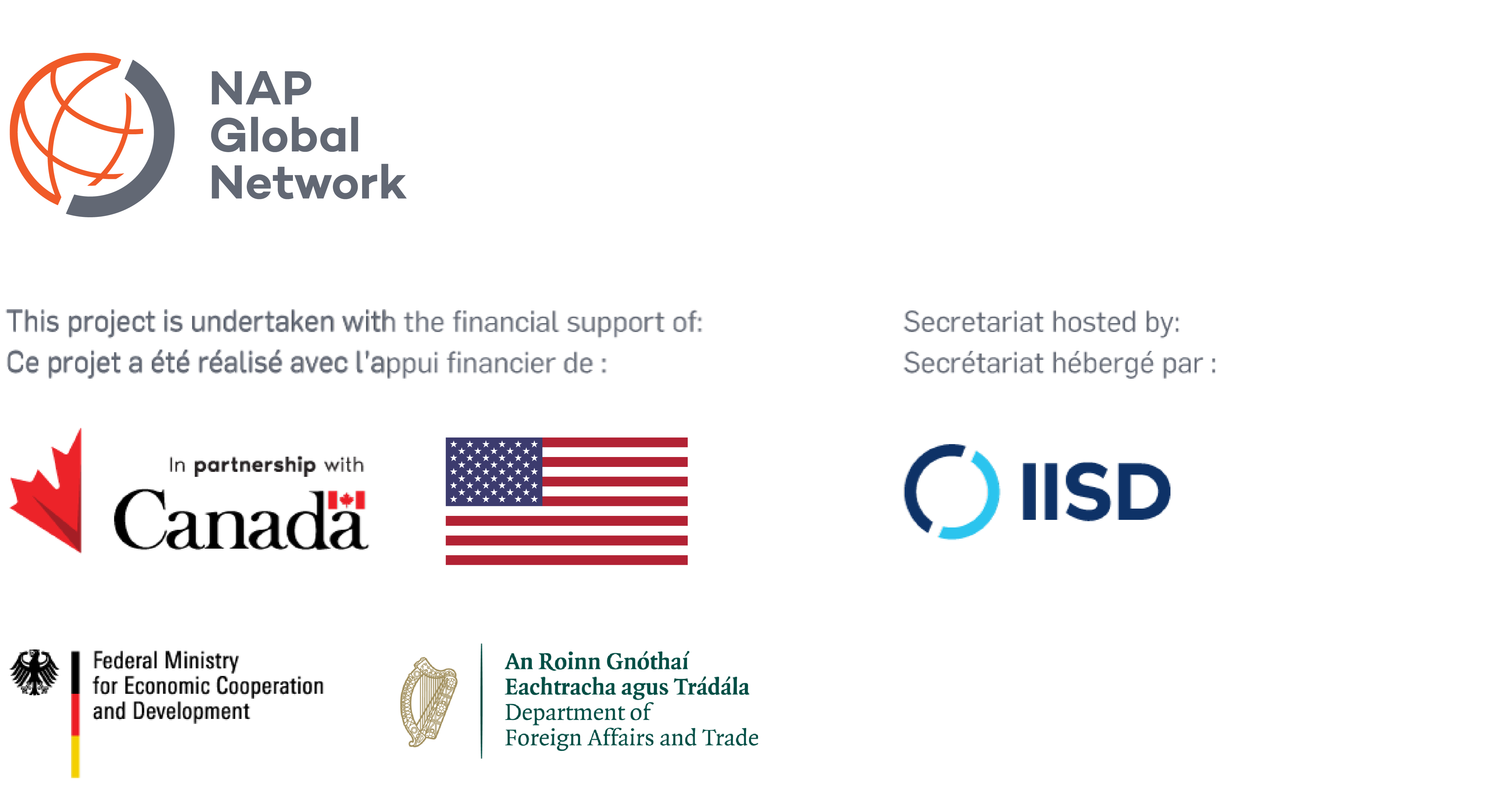 APPORTS REQUIS 